Publicado en Madrid el 10/03/2017 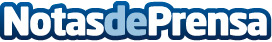 Metodología y estimulación, fundamentales en las escuelas bilingüesLa educación infantil es uno de los temas que más preocupan a los padres. Proporcionar todas las herramientas a los más pequeños y pequeñas es básico para su crecimiento y formación como personas en el futuroDatos de contacto:SaúlNota de prensa publicada en: https://www.notasdeprensa.es/metodologia-y-estimulacion-fundamentales-en Categorias: Idiomas Educación Madrid Infantil Ocio para niños http://www.notasdeprensa.es